英语专业人才培养方案(050201)一、专业介绍英语专业，学制四年，专业门类为文学。本专业创建于1943年。在76年的办学历史中，本专业一直是河北大学外语学科发展所依托的骨干专业。1986年获批英语语言文学硕士学位授权点，2010 年获批外国语言文学一级学科硕士学位授权点，其中包括3个英语类二级学科硕士学位授权点，2019年被评为校级一流本科专业并获得申报国家级一流本科专业推荐资格。作为“部省合建”综合性大学的英语本科专业，本专业具有丰厚的办学底蕴和优良的办学传统，从教育理念、学科平台到课程体系都体现出鲜明而深广的人文性、思想性和创新性。本专业现有专任教师38人，其中教授6人，副教授12人，具有博士学位的教师17人。已形成综合英语、视听说、英语写作、文学、语言学、翻译、文化与国别、就业创业、法律英语等11个优秀团队，具有很强的发展潜力和传承及开拓进取的水平。二、培养目标本专业旨在培养具有扎实的英语语言基本功、宽厚的英语语言文学及文化知识、较广泛的相关专业知识、较强的跨文化交际能力和专业核心竞争力，适应社会需要、具有较强英语语言综合运用能力和较高综合素养，能在外事、经贸、文化、教育、科研等部门从事翻译、研究、教学、管理等工作的新时代高级应用型、复合型英语人才。培养目标1：具有扎实的英语语言基本功。培养目标2：具有宽厚的英语语言文学及文化知识。培养目标3：具有较广泛的相关专业知识。培养目标4：具有较强的跨文化交际能力和专业核心竞争力。培养目标5：具有较强的英语语言综合运用能力和较高综合素养。三、毕业要求本专业学生主要学习英语语言文学及文化等方面的系统知识和基础理论，接受学术研究和就业创业方面的素质训练，掌握英语语言综合运用能力，具有创新精神，能够胜任本专业或相近专业工作。本专业毕业生应掌握的知识、具备的能力和养成的素质：1.毕业生应掌握的知识1-1：熟练掌握英语语言基础知识；1-2：了解英语文学的重要作家和作品； 1-3：掌握语言学、文学、翻译、文化或国别等某个方向的基本理论和基本方法；1-4：了解英语国家的历史和当代社会的基本情况，熟悉中西方文化的主要异同；1-5：熟悉我国国情、大政方针，了解国际发展动态和时政热点；1-6：掌握文献检索和资料查询的常用方法，掌握专业研究的学术规范。2.毕业生应具备的能力2-1：具有独立获取知识、分析和解决问题的能力；2-2：具有自主学习、创新思辨和社会实践能力；2-3：具有良好的英语语言综合运用能力；2-4：具有英语文学品鉴能力；2-5：具有英汉口笔互译能力和跨文化交际能力；2-6：具有良好的汉语表达、一定的第二外国语运用和较强的计算机操作能力。3.毕业生应养成的素质3-1：具有优秀的思想道德品质、正确的世界观、价值观、人生观，身心健康；3-2：具有良好的政治素质和社会责任感；3-3：具有良好的人文和科学素养；3-4：具有较强的自律意识和团队合作精神；3-5：具有国际视野和中国情怀。四、主干学科外国语言文学、中国语言文学五、标准学制四年。六、核心课程与主要实践性教学环节核心课程：综合英语、高级英语、英语视听说、英语阅读、英语写作、英汉互译、学科认识导论、英美国家社会与文化、学术论文写作、英国文学史、美国文学史、英语语法、英语语音、英国文学选读、美国文学选读、英语语言学、英汉语言对比、基础口译、中国文化通论等。主要实践性教学环节：思想政治课社会实践、军事技能、大学体育、大学计算机A、多媒体技术及应用实践、英语视听说、英语写作、英汉互译、英语教学方法与实践、毕业论文、毕业实习等。毕业论文需用英语撰写，正文长度不少于5000个单词。七、授予学位文学学士。八、毕业学分要求（一）第一课堂其中：（二）第二课堂按照《河北大学本科专业第二课堂人才培养方案》要求执行。九、课程设置及教学进程计划表（一）通识教育课程（48学分）1.通识通修课（共修读38学分，其中实践实验环节修读12学分）2.通识通选课（最低修读10学分）（二）学科基础课程（共修读16学分，其中实验实践修读4学分）1.学科核心课（共修读12学分，其中实验实践4学分。学生根据需要任选一门第二外国语）2.学科拓展课（最低修读4学分）（三）专业发展课程（共修读101学分，其中实践实验环节修读20学分）1.专业核心课（共修读65学分，其中实践实验环节修读16学分）2.专业拓展课（最低修读36学分，其中实验实践最低修读4学分）（1）学术研究方向 (最低修读4学分)（2）就业创业方向（最低修读6学分）（3）专业特色方向（最低修读26学分，其中实验实践4学分）十、辅修专业、辅修双学位课程设置及教学进程计划表十一、毕业要求支撑培养目标实现关系矩阵图十二、课程体系支撑毕业要求实现关系矩阵图（一）通识教育课程部分（二）学科/专业课程部分注：“课程体系对毕业要求支撑关系矩阵”应覆盖所有必修环节，根据课程对各项毕业要求的支撑情况在相应的栏内打“√”。十三、课程地图课程类型课组名称修读方式理论教学环节理论教学环节实验实践教学环节实验实践教学环节学分合计学时合计课程类型课组名称修读方式学分学时学分学时学分合计学时合计通识教育课程通识通修课必修2644212272/4周38714/4周通识教育课程通识通选课选修10---10-学科基础课程学科核心课必修8136413612272学科基础课程学科拓展课选修468--468专业发展课程专业核心课必修4983316170/11周651003/11周专业发展课程专业拓展课选修32544413636680合计合计合计129202336714/15周1652737/15周毕业总学分毕业总学分毕业总学分165165165165165165比例类别学分数比例“选修课程”学分与占毕业总学分比例(≥30%)5231.5%“实验实践环节”学分与占毕业总学分比例(文科类≥20%、理工医类≥25%)3621.8%课程号课程名称Course Name考核类型学分学时学时学时开课学期课程号课程名称Course Name考核类型学分小计理论实验实践开课学期31GEC00001思想道德修养与法律基础The Ideological and Moral Cultivation and Fundamentals of Law考查2.542421-231GEC00002中国近现代史纲要Outline of Modern and Contemporary Chinese History考查2.542421-231GEC00003马克思主义基本原理Principles of Marxism考查2.542423-431GEC00004毛泽东思想与中国特色社会主义理论概论An Introduction to Mao Zedong Thought and Theoretical System of Socialism with Chinese Characteristics考查4.578783-431GEC00005形势与政策The Current Situation and Policy考查264641-831GEC00006思想政治理论课社会实践Social practice in the course of ideological and political Theory考查22周2周437GEC00001军事理论Military Theory考查236361-237GEC00002军事技能Military Training考查22周2周133GEC00001大学体育1Physical Education 1考查13636133GEC00002大学体育2Physical Education 2考查13636233GEC00003大学体育3Physical Education 3考查13636333GEC00004大学体育4Physical Education 4考查13636434GEC00001大学计算机AFundamentals of Computer Science A考试2511734134GEC00005多媒体技术及应用Multimedia Technology and Application考试23434234GEC00006多媒体技术及应用实验Multimedia Technology and Application Experiment考试13434291GEC00001大学数学ACollege Mathematics A考查35151164GEC00001大学生职业生涯规划Career Planning of University Student考查234342-864GEC00002创业基础Entrepreneurship Foundation考查234342-808GECRY001艺术导论Introduction to Art考查234342-808GECRY002美术鉴赏Fine Arts Appreciation考查234342-808GECRY003书法鉴赏Calligraphy Appreciation考查234342-808GECRY004舞蹈鉴赏Dance Appreciation考查234342-808GECRY005戏剧鉴赏Drama Appreciation考查234342-808GECRY006戏曲鉴赏Chinese Opera Appreciation考查234342-808GECRY007音乐鉴赏Music Appreciation考查234342-808GECRY008影视鉴赏Film and TV Series Appreciation考查234342-8合 计38720/4周508212/4周课程设置清单学生详见《河北大学本科专业通识教育课程（通识通选课）一览表》。学校修读建议1.建议修读《大学生心理健康教育》；2.建议根据兴趣修读通识教育网络课程（TW课程）。专业修读建议建议修读1门艺术类限定性选修课、1门就业指导类限定性选修课、1门创业教育类限定性选修课。课程号课程名称Course Name考核类型学分学时学时学时开课学期课程号课程名称Course Name考核类型学分小计理论实验实践开课学期05DFC01001古代汉语Ancient Chinese查23434105DFC01002中国古代思想史An Intellectual History of Ancient China查23434205DFC04001二外法语1Second Foreign Language: French 1考46868405DFC04002二外法语2Second Foreign Language: French 2考26868505DFC04003二外法语3Second Foreign Language: French 3考26868605DFC02001二外日语1Second Foreign Language: Japanese 1考46868405DFC02002二外日语2Second Foreign Language: Japanese 2考26868505DFC02003二外日语3Second Foreign Language: Japanese 3考268686合 计20476204272课程号课程名称Course Name考核类型学分学时学时学时开课学期课程号课程名称Course Name考核类型学分小计理论实验实践开课学期05DFC01007中国传统文化概论Introduction to Traditional Chinese Culture查23434105DFC01008世界文明史History of World Civilization查23434305DFC01009逻辑思维与表达Logic Thinking and Expression查23434305DFC01010语言学概论Towards an Understanding of Language and Linguistics查23434405DFC01011当代世界经济Contemporary World Economy查234344合 计10170170课程号课程名称Course Name考核类型学分学时学时学时开课学期课程号课程名称Course Name考核类型学分小计理论实验实践开课学期05SDC01001综合英语1Comprehensive English 1考46868105SDC01002英语视听说1Audio-Visual-Oral English 1查23434105SDC01003英语阅读1English Extensive Reading 1考23434105SDC01004英语语音English Pronunciation查23434105SDC01005学科认识导论English Disciplinary Orientation查11717105SDC01006综合英语2Comprehensive English 2考46868205SDC01007英语视听说2Audio-Visual-Oral English 2查13434205SDC01008英语阅读2English Extensive Reading 2考23434205SDC01009英语语法English Grammar查23434205SDC01010综合英语3Comprehensive English 3考46868305SDC01011英语视听说3Audio-Visual-Oral English 3查13434305SDC01012英美国家社会与文化British and American Society and Culture考46868305SDC01013英语写作1English Writing 1查13434305SDC01014综合英语4Comprehensive English 4考46868405SDC01016英国文学史History of British Literature查23434405SDC01017英语写作2 English Writing 2查13434405SDC01028英语语言学English Linguistics查23434505SDC01018高级英语1Advanced English 1考46868505SDC01019美国文学史History of American Literature查23434505SDC01020英汉互译Translation between English and Chinese查13434505SDC01021英语写作3English Writing 3查23434505SDC01022高级英语2Advanced English 2考46868605SDC01023学术论文写作Academic Writing查23434605SDC01024毕业论文Graduation Thesis查88周8周805SDC01025毕业实习Internship查33周3周8合 计651003/11周833170/11周课程号课程名称Course Name考核类型学分学时学时学时开课学期课程号课程名称Course Name考核类型学分小计理论实验实践开课学期05SDC01026翻译理论与实践Translation Theory and Practice查23434505SDC01027文学研究导论Introduction to Literary Studies查23434605SDC01058理论语言学Theoretical Linguistics查23434605SDC01029跨文化研究Cross-cultural Studies查234347合 计8136136课程号课程名称Course Name考核类型学分学时学时学时开课学期课程号课程名称Course Name考核类型学分小计理论实验实践开课学期05SDC01030跨文化交际Intercultural Communication查23434305SDC01031英语测试理论与实践1English Testing: Theory and Practice 1查11717405SDC01032商务英语谈判English for Business Negotiation查23434405SDC01015英语演讲与辩论English Public Speaking and Debating查23434405SDC01033英语教学方法与实践English Teaching Methods and Practice查13434505SDC01034商务英语阅读与写作Business English: Reading and Writing查23434505SDC01035英语测试理论与实践2English Testing: Theory and Practice 2查117177合 计1120417034课程号课程名称Course Name考核类型学分学时学时学时开课学期课程号课程名称Course Name考核类型学分小计理论实验实践开课学期05SDC01036语言与文化（语言学）Language and Culture查23434305SDC01037传媒英语（文化与国别）Mass Media English 查23434305SDC01038英国文学选读（文学/限选）Selected Readings of British Literature查26868405SDC01039英汉语言对比(语言学/限选)Contrastive Studies of English and Chinese查23434405SDC01040《圣经》与西方文化（文化与国别）The Bible and Western Culture查23434405SDC01041中美关系（文化与国别）U.S.-China Relations查23434405SDC01042英语词汇学（语言学）English Lexicology查23434405SDC01043美国文学选读（文学/限选）Selected Readings of American Literature查26868505SDC01044英美短篇小说鉴赏（文学）Selected Readings of British and American Short Stories查23434505SDC01045文体学导论（语言学）Introduction to Stylistics查23434505SDC01046中国文化通论（文化与国别/英文授课/限选）Survey of Chinese Culture查23434505SDC01047美国历史（文化与国别）American History查23434505SDC01048英语诗歌赏析（文学）The Appreciation of English Poetry查23434605SDC01049比较文学（文学）Comparative Literature查23434605SDC01050语篇分析（语言学）Discourse Analysis查23434605SDC01051基础口译（翻译/限选）Elementary Interpreting 查23434605SDC01052译作赏析（翻译）Critical Reading of Translations查23434605SDC01053计算机辅助翻译（翻译）Computer-aided Translation查23434605SDC01054西方翻译理论（翻译）Western Translation Theories查23434705SDC01055中国翻译史（翻译）A Brief History of Translation in China查23434705SDC01056英语散文（文学）English Prose查23434705SDC01057英语戏剧（文学）English Drama查234347合 计44816680136课程号课程名称Course Name考核类型学分学时学时学时开课学期辅修专业辅修双学位课程号课程名称Course Name考核类型学分小计理论实验实践开课学期辅修专业辅修双学位05SDC01001综合英语1Comprehensive English 1考468681√√05SDC01002英语视听说1Audio-Visual-Oral English 1查234341√√05SDC01003英语阅读1English Extensive Reading 1考234341√√05SDC01004英语语音English Pronunciation查234341√√05SDC01006综合英语2Comprehensive English 2考468682√√05SDC01007英语视听说2Audio-Visual-Oral English 2查134342√√05SDC01008英语阅读2English Extensive Reading 2考234342√√05SDC01009英语语法English Grammar查234342√√05SDC01010综合英语3Comprehensive English 3考468683√√05SDC01011英语视听说3Audio-Visual-Oral English 3查134343√√05SDC01012英美国家社会与文化British and American Society and Culture考468683√√05SDC01013英语写作1English Writing 1查134343√√05SDC01014综合英语4Comprehensive English 4考468684-√05SDC01015英国文学史History of British Literature查234344-√05SDC01016英语写作2 English Writing 2查134344-√05SDC01017英语语言学English Linguistics查234345-√05SDC01018高级英语1Advanced English 1考468685-√05SDC01019美国文学史History of American Literature查234345-√05SDC01020英汉互译Translation between English and Chinese查134345-√05SDC01021英语写作3English Writing 3查234345-√05SDC01024毕业论文Graduation Thesis查88周8周5√合 计55646/8周476170/8周2955培养目标毕业要求培养目标毕业要求培养目标：本专业旨在培养具有扎实的英语语言基本功、宽厚的英语语言文学及文化知识、较广泛的相关专业知识、较强的跨文化交际能力和专业核心竞争力，适应社会需要、具有较强英语语言综合运用能力和较高综合素养，能在外事、经贸、文化、教育、科研等部门从事翻译、研究、教学、管理等工作的新时代高级应用型、复合型英语人才。培养目标：本专业旨在培养具有扎实的英语语言基本功、宽厚的英语语言文学及文化知识、较广泛的相关专业知识、较强的跨文化交际能力和专业核心竞争力，适应社会需要、具有较强英语语言综合运用能力和较高综合素养，能在外事、经贸、文化、教育、科研等部门从事翻译、研究、教学、管理等工作的新时代高级应用型、复合型英语人才。培养目标：本专业旨在培养具有扎实的英语语言基本功、宽厚的英语语言文学及文化知识、较广泛的相关专业知识、较强的跨文化交际能力和专业核心竞争力，适应社会需要、具有较强英语语言综合运用能力和较高综合素养，能在外事、经贸、文化、教育、科研等部门从事翻译、研究、教学、管理等工作的新时代高级应用型、复合型英语人才。培养目标：本专业旨在培养具有扎实的英语语言基本功、宽厚的英语语言文学及文化知识、较广泛的相关专业知识、较强的跨文化交际能力和专业核心竞争力，适应社会需要、具有较强英语语言综合运用能力和较高综合素养，能在外事、经贸、文化、教育、科研等部门从事翻译、研究、教学、管理等工作的新时代高级应用型、复合型英语人才。培养目标：本专业旨在培养具有扎实的英语语言基本功、宽厚的英语语言文学及文化知识、较广泛的相关专业知识、较强的跨文化交际能力和专业核心竞争力，适应社会需要、具有较强英语语言综合运用能力和较高综合素养，能在外事、经贸、文化、教育、科研等部门从事翻译、研究、教学、管理等工作的新时代高级应用型、复合型英语人才。培养目标毕业要求培养目标毕业要求培养目标1：具有扎实的英语语言基本功培养目标2：具有宽厚的英语语言文学及文化知识培养目标3：具有较广泛的相关专业知识培养目标4：具有较强的跨文化交际能力和专业核心竞争力培养目标5：具有较强的英语语言综合运用能力和较高综合素养知识要求1-1：熟练掌握英语语言基础知识√知识要求1-2：了解英语文学的重要作家和作品√√知识要求1-3：掌握语言学、文学、翻译、文化或国别等某个方向的基本理论和基本方法√√√√√知识要求1-4：了解英语国家的历史和当代社会的基本情况，熟悉中西方文化的主要异同√√√知识要求1-5：熟悉我国国情、大政方针，了解国际发展动态和时政热点√√√知识要求1-6：掌握文献检索和资料查询的常用方法，掌握专业研究的学术规范√√能力要求2-1：具有独立获取知识、分析和解决问题的能力√√√能力要求2-2：具有自主学习、创新思辨和社会实践能力√能力要求2-3：具有良好的英语语言综合运用能力√√√√√能力要求2-4：具有英语文学品鉴能力√√2-5：具有英汉口笔互译能力和跨文化交际能力√√2-6：具有良好的汉语表达、一定的第二外国语运用和较强的计算机操作能力√√素质要求3-1：3-1：具有优秀的思想道德品质、正确的世界观、价值观、人生观，身心健康；√√素质要求3-2：具有良好的政治素质和社会责任感√素质要求3-3：具有良好的人文和科学素养√素质要求3-4：具有较强的自律意识和团队合作精神；√√√√√素质要求3-5：具有国际视野和中国情怀。√√毕业要求课程体系毕业要求课程体系知识要求知识要求知识要求知识要求知识要求知识要求能力要求能力要求能力要求能力要求能力要求能力要求素质要求素质要求素质要求素质要求素质要求素质要求课程号课程名称1-11-21-31-41-51-62-12-22-32-42-52-63-13-23-33-43-531GEC00001思想道德修养与法律基础√√√31GEC00002中国近现代史纲要√√√31GEC00003马克思主义基本原理√√√31GEC00004毛泽东思想与中国特色社会主义理论概论√√√31GEC00005形势与政策√√√31GEC00006思想政治理论课社会实践√√√37GEC00001军事理论√√√37GEC00002军事技能√√√√33GEC00001大学体育1√33GEC00002大学体育2√33GEC00003大学体育3√33GEC00004大学体育4√34GEC00001大学计算机A√34GEC00005多媒体技术及应用√34GEC00006多媒体技术及应用实验√92GEC00001大学数学A√64GEC00001大学生职业生涯规划√64GEC00002创业基础√08GECRY00*艺术教育课程（八选一）√毕业要求课程体系毕业要求课程体系知识要求知识要求知识要求知识要求知识要求知识要求能力要求能力要求能力要求能力要求能力要求能力要求素质要求素质要求素质要求素质要求素质要求素质要求课程号课程名称1-11-21-31-41-51-62-12-22-32-42-52-63-13-23-33-43-505DFC01001古代汉语√√√05DFC01002中国古代思想史√√√√05DFC04001二外法语1√√√√05DFC04002二外法语2√√√√05DFC04003二外法语3√√√√05DFC02001二外日语1√√√√05DFC02002二外日语2√√√√05DFC02003二外日语3√√√√05SDC01001综合英语1√√√√05SDC01002英语视听说1√√√√05SDC01003英语阅读1√√√√05SDC01004英语语音√√05SDC01005学科认识导论√√√√√√05SDC01006综合英语2√√√√05SDC01007英语视听说2√√√05SDC01008英语阅读2√√√05SDC01009英语语法√√√05SDC01010综合英语3√√√√05SDC01011英语视听说3√√√05SDC01012英美国家社会与文化√√√√05SDC01013英语写作1√√√√05SDC01014综合英语4√√√√√05SDC01015英国文学史√√√√√05SDC01016英语写作2 √√√√05SDC01017英语语言学√√√√√05SDC01018高级英语1√√√05SDC01019美国文学史√√√√√√√05SDC01020英汉互译√√√05SDC01021英语写作3√√√√√05SDC01022高级英语2√√√05SDC01023学术论文写作√√√√05SDC01024毕业论文√√√√√√05SDC01025毕业实习√√√√√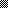 